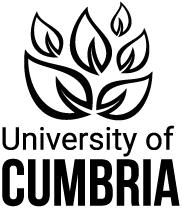 Participant Information SheetTitle of Study:About the studyThe research, will aim to provide a …It will focus on …The goal of the study will be to …Some questions you may have about the research project:Why have you asked me to take part and what will I be required to do? (Insert your concise text here e.g. why, what, when, where, how often?)What if I do not wish to take part or change my mind during the study?Your participation in the study is entirely voluntary. You are free to withdraw from the study at any time without having to provide a reason for doing so.What happens to the research data?(Insert your text here e.g. will participants be able to request edits to the data? How will the data be anonymised? Where will it be kept and who will have access to it?)How will the research be reported?(Insert your text here e.g. planned presentations and publications? How will anonymity and confidentiality be ensured? How might participants find out about the results?)How can I find out more information?Please contact the researcher directly. (Insert your text here i.e.contact information of the principal investigator, including email and postal addresses)Safeguarding and Child ProtectionIf you tell me about something which indicates a risk of serious harm to yourself or other person(s), I may not be able to keep this confidential and I will discuss with you what steps I will take. This can be deleted if not required.What if I want to complain about the researchInitially you should contact the researcher directly. However, if you are not satisfied or wish to make a more formal complaint you should contact Dr Paul Miller, Chair of Research Ethics Email: research.office@cumbria.ac.ukThis template is intended merely as an outline guide. You will need to complete and amend it to provide the ethics panel with an information form that is clear, concise and sufficiently detailed to enable potential research participants to make an informed decison. [delete this instruction from your final version!]